Publicado en Madrid el 21/05/2018 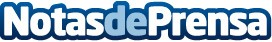 Cómo superar problemas buscando ayuda en internet, según como-superar.comCamila Seller, psicóloga, presenta su blog como-superar.com, con el que poder afrontar de una manera eficaz muchos de los problemas que suelen devenir en el transcurso de la vidaDatos de contacto:Camila Seller https://www.como-superar.com/Nota de prensa publicada en: https://www.notasdeprensa.es/como-superar-problemas-buscando-ayuda-en Categorias: Telecomunicaciones Sociedad http://www.notasdeprensa.es